SØKNADSSKJEMA Jeg søker læreplass i lærefaget:__________________________________________________ Navn:  	________________________________________________________________ Adresse: 	________________________________________________________________ Postnr: 	____________ 	Poststed: 	__________________________________ Personnr: (11 siffer):  	____________________________________________________ Mobilnr: 	________________________________________________________________ E-post:  	________________________________________________________________ Ønsker du at søknaden din videresendes til alle våre lærebedrifter i dette faget? 	Ja:_____    Nei:_____    (sett kryss)Hvis du har krysset nei sett opp ønsket lærebedrift i prioritert rekkefølge________________________________________________________________________________________________________________________________________________________________________________________________________________________________________________ Vedlagt søknadsskjema sendes: Mer utfyllende søknad, der du blant annet skriver noe om deg som person, din skolegang, dine hobbyer, evt. arbeidserfaring, sommerjobber, verv og annet som kan beskrive deg som person. 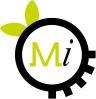 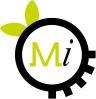 CV Kompetansebevis fra Vg1 Kompetansebevis eller terminutskrift Vg2 For søkere i automatiseringsfaget: Kompetansebevis eller terminutskrift frå Vg3  Evt. Andre kursbevis, vitnemål og attester Søknaden med vedlegg sendes på e-post til : tove.lange@nho.no Eller med post til: 	Matindustriens Opplæringskontor Postboks 5250 Majorstuen 0303 Oslo Søknadsfrist: 15. mars 